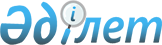 Әлеуметтік көмек туралы
					
			Күшін жойған
			
			
		
					Оңтүстік Қазақстан облысы Созақ ауданы әкімдігінің 2010 жылғы 15 наурыздағы N 106 Қаулысы. Оңтүстік Қазақстан облысы Созақ ауданының Әділет басқармасында 2010 жылғы 30 наурызда N 14-12-92 тіркелді. Күші жойылды - Оңтүстік Қазақстан облысы Созақ ауданы әкімдігінің 2011 жылғы 10 қаңтардағы N 3 Қаулысымен      Ескерту. Күші жойылды - Оңтүстік Қазақстан облысы Созақ ауданы әкімдігінің 2011.01.10 N 3 Қаулысымен.

      Қазақстан Республикасының 2001 жылғы 23 қаңтардағы "Қазақстан Республикасындағы жергiлiктi мемлекеттiк басқару және өзiн-өзi басқару туралы", Қазақстан Республикасының 1995 жылғы 28 сәуiрдегi "Ұлы Отан соғысының қатысушылары мен мүгедектерiне және соларға теңестiрiлген адамдарға берiлетiн жеңiлдiктер мен оларды әлеуметтiк қорғау туралы", Қазақстан Республикасының 2005 жылғы 13 сәуiрдегi "Қазақстан Республикасында мүгедектердi әлеуметтiк қорғау туралы" Заңдарына және Созақ аудандық мәслихатының 2009 жылғы 25 желтоқсандағы "2010-2012 жылдарға арналған аудандық бюджет туралы" № 152 шешіміне сәйкес аудан көлеміндегі жекелеген санаттағы мұқтаж азаматтарды әлеуметтік қорғау мақсатында аудан әкiмдiгi ҚАУЛЫ ЕТЕДI:



      1. Созақ ауданының жекелеген санаттағы мұқтаж азаматтарына көрсетiлетiн әлеуметтiк көмектiң түрлері мен мөлшерi қосымшаға сәйкес белгiленсiн (қоса тiгіледі).



      2. Созақ ауданының жекелеген санаттағы мұқтаж азаматтарға әлеуметтiк көмек көрсету "Созақ аудандық жұмыспен қамту және әлеуметтiк бағдарламалар бөлiмi" мемлекеттік мекемесі арқылы (С.Еденбаева) жүргізілсін.



      3. Осы қаулының орындалуын бақылау аудан әкiмiнiң орынбасары Б.Мейірбековке жүктелсiн.



      4. Осы қаулы алғаш ресми жарияланғаннан кейiн күнтiзбелiк он күн өткеннен соң қолданысқа енгiзiледi.      Аудан әкімі                                С.Әбдіқұлов

Созақ ауданы әкiмдiгiнiң

2010 жылғы 15 наурыздағы

№ 106 қаулысымен бекітілген

қосымша       Созақ ауданының жекелеген санаттағы мұқтаж азаматтарына көрсетiлетiн әлеуметтiк көмектiң түрлері мен мөлшерi
					© 2012. Қазақстан Республикасы Әділет министрлігінің «Қазақстан Республикасының Заңнама және құқықтық ақпарат институты» ШЖҚ РМК
				№Жекелеген мұқтаж азаматтар санатыӘлеуметтiк көмектiң түрлері мен мөлшерiМерзіміҰлы Отан соғысындағы Жеңістің 65-жылдығына Ұлы Отан соғысының қатысушылары мен соғыс мүгедектеріне және жекелеген санаттағы мұқтаж азаматтарға аудандық бюджеттен төленетін бір жолғы материалдық көмектерҰлы Отан соғысындағы Жеңістің 65-жылдығына Ұлы Отан соғысының қатысушылары мен соғыс мүгедектеріне және жекелеген санаттағы мұқтаж азаматтарға аудандық бюджеттен төленетін бір жолғы материалдық көмектерҰлы Отан соғысындағы Жеңістің 65-жылдығына Ұлы Отан соғысының қатысушылары мен соғыс мүгедектеріне және жекелеген санаттағы мұқтаж азаматтарға аудандық бюджеттен төленетін бір жолғы материалдық көмектерҰлы Отан соғысындағы Жеңістің 65-жылдығына Ұлы Отан соғысының қатысушылары мен соғыс мүгедектеріне және жекелеген санаттағы мұқтаж азаматтарға аудандық бюджеттен төленетін бір жолғы материалдық көмектер1.Ұлы Отан соғысындағы Жеңістің 65-жылдығына орай Ұлы Отан соғысының қатысушылары мен соғыс мүгедектерiне біржолғы қаржылай көмек30 000 (отыз мың) теңгеден2010 жылдың

сәуір-мамыр айлары2.Ұлы Отан соғысындағы Жеңістің 65-жылдығына орай соғыста қаза болған жауынгерлердің екінші рет некеге тұрмаған жесірлеріне біржолғы қаржылай көмек10 000 (он мың) теңгеден2010 жылдың

сәуір-мамыр айлары3.Ауған соғысы мен Чернобыль апаттың, зардаптарын жоюға қатысқандарға біржолғы қаржылай көмек10 000 (он мың) теңгеден2010 жылдың

сәуір-мамыр айлары4.Ұлы Отан соғысындағы Жеңістің 65-жылдығына орай Ұлы Отан соғысы мүгедектерiнің жесірлеріне біржолғы қаржылай көмек10 000 (он мың) теңгеден2010 жылдың мамыр айы5.Ұлы Отан соғысы мүгедектерiне теңестірілгендерге біржолғы қаржылай көмек10 000 (он мың) теңгеден2010 жылдың мамыр айы6.Тылда еңбек еткендері үшін орден, медальдармен марапатталғандарға біржолғы қаржылай көмек10 000 (он мың) теңгеден2010 жылдың мамыр айы7.Ұлы Отан соғысының қатысушылары мен соғыс мүгедектерiне мерзімді басылымдарға тегін жаздыру«Оңтүстік Қазақстан», «Южный Казахстан», мерзімді басылымдарына2010 жылдың І-ІІ жарты жылдықтары8.Ұлы Отан соғысының қатысушылары мен соғыс мүгедектерiне аудандық бюджет есебінен газға, байланыс нүктесіне, жол жүру ақысына, жарыққа біржолғы қаржылай көмек30 241 (отыз мың екі жүз қырық бір) теңгеден2010 жылдың

сәуір-мамыр айлары9.1941-1945 жылдары соғыс кезінде тылда еңбек еткендерге біржолғы қаржылай көмек2 000 (екі мың) теңгеден2010 жылдың

сәуір-мамыр айлары10.1, 10 Қазан Халықаралық қарттар және мүгедектер күніне орай жылына бір рет дәрі-дәрмек алуға бір жолғы қаржылай көмек5000 (бес мың) теңгеден2010 жылдың қазан айы11.Тіркеуде тұрған жалғызілікті қарттарды қолдау мақсатында олардың ішінен 80 жастан асқан қарттарға зейнетақысына қосымша ай сайын қосымша жәрдемақы беругебір айлық есептік көрсеткіш мөлшерінде2010 жыл бойы12.Халықтың аз қамтамасыз етілген аса мұқтаж нысаналы топтарына біржолғы қаржылай көмек150 000 (жүз елу мың) теңгеденЖыл бойы13.Аз қамтамасыз етілген отбасыларға біржолғы қаржылай көмек10 000 (он мың) теңгеденЖыл бойы